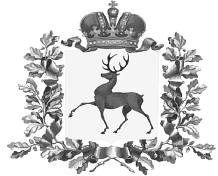 Администрация городского округаНавашинский Нижегородской областиПОСТАНОВЛЕНИЕ28.12.2023                                                                                                                        № 1122О внесении изменений в муниципальную программу«Развитие транспортной системы городского округа Навашинскийна 2023-2028 годы», утвержденную постановлением администрациигородского округа Навашинский от 07.11.2022 № 1121В соответствии с Порядком принятия решений о разработке, формировании, реализации и оценки эффективности муниципальных программ городского округа Навашинский Нижегородской области и Методическими рекомендациями по разработке и реализации муниципальных программ городского округа Навашинский Нижегородской области, утвержденными постановлением администрации городского округа Навашинский от 13.09.2016 №718, в целях создания условий для бесперебойного предоставления транспортных услуг населению и организации транспортного обслуживания Администрация городского округа Навашинский п о с т а н о в л я е т:Внести изменения в муниципальную программу «Развитие транспортной системы городского округа Навашинский на 2023-2028 годы», утвержденную постановлением администрации городского округа Навашинский от 07.11.2022 №1121 (в редакции постановлений администрации городского округа Навашинский от 29.12.2022 №1370, от 28.06.2023 №598), изложив ее в новой редакции согласно приложению к настоящему постановлению.2. Организационному отделу администрации городского округа Навашинский обеспечить размещение настоящего постановления на официальном сайте органов местного самоуправления городского округа Навашинский Нижегородской области в информационно-телекоммуникационной сети «Интернет» и опубликовать в официальном вестнике - приложении к газете «Приокская правда».3. Настоящее постановление вступает в силу с 1 января 2024 года.4. Контроль за исполнением настоящего постановления возложить на заместителя главы администрации, директора департамента О.М. Мамонову.Глава местного самоуправления                                                                           Т.А.БерсеневаПРИЛОЖЕНИЕк постановлению администрациигородского округа Навашинскийот 28.12.2023 № 1122 «УТВЕРЖДЕНАпостановлением администрациигородского округа НавашинскийНижегородской области от 07.11.2022 № 1121(в редакции постановлений администрации городского округа Навашинский от 29.12.2022 №1370, от 28.06.2023 №598)Муниципальная программа«Развитие транспортной системы городского округа Навашинский на 2023-2028 годы»1. ПАСПОРТмуниципальной программы «Развитие транспортной системы городского округа Навашинский на 2023-2028 годы» (далее – муниципальная программа)2. ТЕКСТОВАЯ ЧАСТЬ МУНИЦИПАЛЬНОЙ ПРОГРАММЫ 2.1. Содержание проблемы и обоснование необходимости ее решения программно-целевым методомСоздание условий для предоставления качественных транспортных услуг населению имеет для городского округа Навашинский большое значение.В последнее десятилетие значительно возросла роль транспорта и взаимосвязь задач его развития с приоритетами социально-экономических преобразований.Растущий спрос на качественные транспортные услуги удовлетворяется не полностью из-за недостаточного технического уровня транспортной системы и накопленного отставания в области транспортных технологий.На фоне роста спроса на транспортные услуги и еще более значительного его увеличения в прогнозной перспективе в транспортной системе сохраняется ряд нерешенных внутренних проблем. Недостаточен технический и технологический уровень транспортной техники и оборудования.Коэффициент обеспеченности населения транспортом общего пользования (на 1000 жителей) во всех районах  Нижегородской области, в среднем, достиг лишь 0,96 (ед.).Кроме того, средний возраст автобусов, осуществляющих перевозку по маршрутам на территории городского округа Навашинский, составляет 5 лет. В соответствии с постановлением Правительства Российской Федерации от 1 января 2002 года № 1 "О классификации основных средств, включаемых в амортизационные группы" нормативный срок использования составляет 7 лет.В связи с этим возникает необходимость обновления подвижного состава для осуществления перевозки пассажиров в городском и пригородном сообщении.На пассажирских перевозках отсутствуют эффективные механизмы финансовой компенсации перевозок льготных категорий пассажиров и убыточных маршрутов.В городском округе существует проблема предоставления транспортных услуг жителям с. Натальино, д. Родяково, д. Левино, д. Валтово и т.д., в которых отсутствует автобусное сообщение с административным центром городского округа. Обусловлена эта проблема, прежде всего, удаленностью населенных пунктов от центра городского округа, недостаточным пассажиропотоком и, как следствие, убыточность  пассажирских перевозок.В целях оптимизации транспортного обслуживания населения этой зоны, принято решение осуществлять внутримуниципальный автобусный маршрут Родяково – Валтово – Салавирь, который охватывает наиболее крупные населенные пункты, и одновременно позволяет жителям от станции Родяково, железнодорожным сообщением добраться до г. Навашино.Создание комфортных условий для пассажиров, культура обслуживания – все это на сегодняшний день приобретает все большее значение в работе общественного пассажирского транспорта. Реализация всех мероприятий позволит улучшить условия для предоставления транспортных услуг населению и организации транспортного обслуживания населения в границах городского округа Навашинский, вследствие чего вырастет пассажиропоток, что благоприятно повлияет на социально-экономическое развитие округа.2.2. Цель и задачи муниципальной программыОсновная цель муниципальной программы – повышение безопасности дорожного движения  и создание условий для предоставления транспортных услуг населению и организация  транспортного обслуживания населения в границах городского округа Навашинский.Основные задачи, решаемые в ходе реализации муниципальной программы:1. Обновление парка транспортных средств.2. Обеспечение транспортной безопасности.3. Создание современных систем управления и регулирования движения с использованием ИТС и ГЛОНАСС.4. Обеспечение комфортных условий использования транспортной системы для пассажиров, в том числе маломобильных категорий населения.2.3. Сроки и этапы реализации муниципальной программы Программа рассчитана на 6 лет: 2023 - 2028 годы.Реализация Программы осуществляется в один этап.2.4. Перечень основных мероприятий муниципальной программы Информация об основных мероприятиях муниципальной программы отражается по форме согласно таблице 1:Таблица 1. Перечень основных мероприятий муниципальной программы2.5. Индикаторы достижения цели и непосредственные результаты реализации муниципальной программыТаблица 2. Сведения об индикаторах достижения цели и непосредственных результатов2.6.Меры правового регулированияТаблица 3. Сведения об основных мерах правового регулирования2.7. Участие муниципальных унитарных предприятий,акционерных обществ и иных организаций в реализациимероприятий муниципальной программыУчастие муниципальных унитарных предприятий, акционерных обществ, общественных, научных и иных организаций, а также внебюджетных фондов в реализации мероприятий муниципальной программы  не предполагается.2.8. Обоснование объема финансовых ресурсов2.8.1. Ресурсное обеспечение реализации Программы за счет средств бюджета городского округа Навашинский Нижегородской областиОбъемы финансирования мероприятий муниципальной программы уточняются ежегодно при формировании местного бюджета на очередной финансовый год и на плановый период.Ресурсное обеспечение реализации муниципальной программы осуществляется за счет средств местного бюджета, предусмотренных координатору и соисполнителям муниципальной программы.Таблица 4. Ресурсное обеспечение реализации муниципальной программы за счет средств бюджета городского округа Навашинский2.8.2.Ресурсное обеспечение реализации муниципальной программы за счет всех источников финансированияТаблица 5. Прогнозная оценка расходов на реализацию муниципальной программы за счет всех источников финансирования:2.9. Анализ рисков реализации муниципальной программыНа реализацию муниципальной программы могут повлиять следующие внешние факторы:-отсутствие или неполное финансирование мероприятий муниципальной программы за счет бюджетных средств;-форс-мажорные обстоятельства;-невыполнение обязательств подрядными организациями.Влияние рисков на реализацию муниципальной программы возможно минимизировать путем своевременного принятия необходимых нормативно-правовых актов органов местного самоуправления городского округа Навашинский.2.10. Оценка планируемой эффективности реализации муниципальной программыЭффективность реализации муниципальной программы определяется по ее окончании степенью достижения значений индикаторов и непосредственных результатов муниципальной программы.__________________________Координатор муниципальной программы Отдел жилищно-коммунального хозяйства и топливно-энергетического комплекса управления жилищно-коммунального хозяйства и благоустройства  Департамента строительства и жилищно-коммунального хозяйства Администрации городского округа Навашинский Отдел жилищно-коммунального хозяйства и топливно-энергетического комплекса управления жилищно-коммунального хозяйства и благоустройства  Департамента строительства и жилищно-коммунального хозяйства Администрации городского округа Навашинский Отдел жилищно-коммунального хозяйства и топливно-энергетического комплекса управления жилищно-коммунального хозяйства и благоустройства  Департамента строительства и жилищно-коммунального хозяйства Администрации городского округа Навашинский Отдел жилищно-коммунального хозяйства и топливно-энергетического комплекса управления жилищно-коммунального хозяйства и благоустройства  Департамента строительства и жилищно-коммунального хозяйства Администрации городского округа Навашинский Отдел жилищно-коммунального хозяйства и топливно-энергетического комплекса управления жилищно-коммунального хозяйства и благоустройства  Департамента строительства и жилищно-коммунального хозяйства Администрации городского округа Навашинский Отдел жилищно-коммунального хозяйства и топливно-энергетического комплекса управления жилищно-коммунального хозяйства и благоустройства  Департамента строительства и жилищно-коммунального хозяйства Администрации городского округа Навашинский Отдел жилищно-коммунального хозяйства и топливно-энергетического комплекса управления жилищно-коммунального хозяйства и благоустройства  Департамента строительства и жилищно-коммунального хозяйства Администрации городского округа Навашинский Отдел жилищно-коммунального хозяйства и топливно-энергетического комплекса управления жилищно-коммунального хозяйства и благоустройства  Департамента строительства и жилищно-коммунального хозяйства Администрации городского округа Навашинский Отдел жилищно-коммунального хозяйства и топливно-энергетического комплекса управления жилищно-коммунального хозяйства и благоустройства  Департамента строительства и жилищно-коммунального хозяйства Администрации городского округа НавашинскийСоисполнители муниципальной программы МУ «Центр развития системы образования» МУ «Центр развития системы образования» МУ «Центр развития системы образования» МУ «Центр развития системы образования» МУ «Центр развития системы образования» МУ «Центр развития системы образования» МУ «Центр развития системы образования» МУ «Центр развития системы образования» МУ «Центр развития системы образования»Подпрограммы муниципальной программыОтсутствуютОтсутствуютОтсутствуютОтсутствуютОтсутствуютОтсутствуютОтсутствуютОтсутствуютОтсутствуютЦель муниципальной программыПовышение безопасности дорожного движения и создание условий для предоставления транспортных услуг населению и организация  транспортного обслуживания населения в границах городского округа НавашинскийПовышение безопасности дорожного движения и создание условий для предоставления транспортных услуг населению и организация  транспортного обслуживания населения в границах городского округа НавашинскийПовышение безопасности дорожного движения и создание условий для предоставления транспортных услуг населению и организация  транспортного обслуживания населения в границах городского округа НавашинскийПовышение безопасности дорожного движения и создание условий для предоставления транспортных услуг населению и организация  транспортного обслуживания населения в границах городского округа НавашинскийПовышение безопасности дорожного движения и создание условий для предоставления транспортных услуг населению и организация  транспортного обслуживания населения в границах городского округа НавашинскийПовышение безопасности дорожного движения и создание условий для предоставления транспортных услуг населению и организация  транспортного обслуживания населения в границах городского округа НавашинскийПовышение безопасности дорожного движения и создание условий для предоставления транспортных услуг населению и организация  транспортного обслуживания населения в границах городского округа НавашинскийПовышение безопасности дорожного движения и создание условий для предоставления транспортных услуг населению и организация  транспортного обслуживания населения в границах городского округа НавашинскийПовышение безопасности дорожного движения и создание условий для предоставления транспортных услуг населению и организация  транспортного обслуживания населения в границах городского округа НавашинскийЗадачи муниципальной программы1. Обновление парка транспортных средств.2. Обеспечение транспортной безопасности.3. Создание современных систем управления и регулирования движения с использованием ИТС и ГЛОНАСС.4. Обеспечение комфортных условий использования транспортной системы для пассажиров, в том числе, маломобильных категорий населения.1. Обновление парка транспортных средств.2. Обеспечение транспортной безопасности.3. Создание современных систем управления и регулирования движения с использованием ИТС и ГЛОНАСС.4. Обеспечение комфортных условий использования транспортной системы для пассажиров, в том числе, маломобильных категорий населения.1. Обновление парка транспортных средств.2. Обеспечение транспортной безопасности.3. Создание современных систем управления и регулирования движения с использованием ИТС и ГЛОНАСС.4. Обеспечение комфортных условий использования транспортной системы для пассажиров, в том числе, маломобильных категорий населения.1. Обновление парка транспортных средств.2. Обеспечение транспортной безопасности.3. Создание современных систем управления и регулирования движения с использованием ИТС и ГЛОНАСС.4. Обеспечение комфортных условий использования транспортной системы для пассажиров, в том числе, маломобильных категорий населения.1. Обновление парка транспортных средств.2. Обеспечение транспортной безопасности.3. Создание современных систем управления и регулирования движения с использованием ИТС и ГЛОНАСС.4. Обеспечение комфортных условий использования транспортной системы для пассажиров, в том числе, маломобильных категорий населения.1. Обновление парка транспортных средств.2. Обеспечение транспортной безопасности.3. Создание современных систем управления и регулирования движения с использованием ИТС и ГЛОНАСС.4. Обеспечение комфортных условий использования транспортной системы для пассажиров, в том числе, маломобильных категорий населения.1. Обновление парка транспортных средств.2. Обеспечение транспортной безопасности.3. Создание современных систем управления и регулирования движения с использованием ИТС и ГЛОНАСС.4. Обеспечение комфортных условий использования транспортной системы для пассажиров, в том числе, маломобильных категорий населения.1. Обновление парка транспортных средств.2. Обеспечение транспортной безопасности.3. Создание современных систем управления и регулирования движения с использованием ИТС и ГЛОНАСС.4. Обеспечение комфортных условий использования транспортной системы для пассажиров, в том числе, маломобильных категорий населения.1. Обновление парка транспортных средств.2. Обеспечение транспортной безопасности.3. Создание современных систем управления и регулирования движения с использованием ИТС и ГЛОНАСС.4. Обеспечение комфортных условий использования транспортной системы для пассажиров, в том числе, маломобильных категорий населения.Этапы и сроки реализации муниципальной программыМуниципальная программа реализуется в один этап. Срок реализации  муниципальной  программы: 2023 - 2028 годыМуниципальная программа реализуется в один этап. Срок реализации  муниципальной  программы: 2023 - 2028 годыМуниципальная программа реализуется в один этап. Срок реализации  муниципальной  программы: 2023 - 2028 годыМуниципальная программа реализуется в один этап. Срок реализации  муниципальной  программы: 2023 - 2028 годыМуниципальная программа реализуется в один этап. Срок реализации  муниципальной  программы: 2023 - 2028 годыМуниципальная программа реализуется в один этап. Срок реализации  муниципальной  программы: 2023 - 2028 годыМуниципальная программа реализуется в один этап. Срок реализации  муниципальной  программы: 2023 - 2028 годыМуниципальная программа реализуется в один этап. Срок реализации  муниципальной  программы: 2023 - 2028 годыМуниципальная программа реализуется в один этап. Срок реализации  муниципальной  программы: 2023 - 2028 годыОбъемы финансирования муниципальной программы за счет всех источников (в разбивке по подпрограммам)Общий объем финансирования муниципальной программы составит 0,0  тыс. руб.Общий объем финансирования муниципальной программы составит 0,0  тыс. руб.Общий объем финансирования муниципальной программы составит 0,0  тыс. руб.Общий объем финансирования муниципальной программы составит 0,0  тыс. руб.Общий объем финансирования муниципальной программы составит 0,0  тыс. руб.Общий объем финансирования муниципальной программы составит 0,0  тыс. руб.Общий объем финансирования муниципальной программы составит 0,0  тыс. руб.Общий объем финансирования муниципальной программы составит 0,0  тыс. руб.Общий объем финансирования муниципальной программы составит 0,0  тыс. руб.Объемы финансирования муниципальной программы за счет всех источников (в разбивке по подпрограммам)Наименование программы/подпрограммыИсточники финансированияРасходы (тыс. руб.)Расходы (тыс. руб.)Расходы (тыс. руб.)Расходы (тыс. руб.)Расходы (тыс. руб.)Расходы (тыс. руб.)Расходы (тыс. руб.)Объемы финансирования муниципальной программы за счет всех источников (в разбивке по подпрограммам)Наименование программы/подпрограммыИсточники финансирования2023 г.2024 г.2025 г.2026г.2027 г.2028г.ВсегоОбъемы финансирования муниципальной программы за счет всех источников (в разбивке по подпрограммам)Всего по муниципальной программе «Развитие транспортной системы городского округа Навашинский на 2023-2028 годы»Всего0,00,00,00,00,00,00,0Объемы финансирования муниципальной программы за счет всех источников (в разбивке по подпрограммам)Всего по муниципальной программе «Развитие транспортной системы городского округа Навашинский на 2023-2028 годы»Бюджет городского округа Навашинский0,00,00,00,00,00,00,0Объемы финансирования муниципальной программы за счет всех источников (в разбивке по подпрограммам)Всего по муниципальной программе «Развитие транспортной системы городского округа Навашинский на 2023-2028 годы»Областной бюджет0000000Объемы финансирования муниципальной программы за счет всех источников (в разбивке по подпрограммам)Всего по муниципальной программе «Развитие транспортной системы городского округа Навашинский на 2023-2028 годы»Федеральный бюджет0000000Объемы финансирования муниципальной программы за счет всех источников (в разбивке по подпрограммам)Всего по муниципальной программе «Развитие транспортной системы городского округа Навашинский на 2023-2028 годы»Прочие источники0000000Индикаторы достижения цели и показатели непосредственных результатовПо итогам 2028 года будут достигнуты следующие индикаторы и непосредственные результаты муниципальной программы:Индикатор 1: Перевезено пассажиров-3,2 тыс. человекИндикатор 2: Доля населения, проживающего в населенных пунктах, не имеющих регулярного и (или) железнодорожного сообщения с административным центром городского округа, в общей численности населения городского округа- 0,35%3. Непосредственный результат 1: Среднегодовая численность населения, проживающего в населенных пунктах, не имеющих регулярного автобусного и (или) железнодорожного сообщения с административным центром городского округа – 80 чел.4. Непосредственный результат 2: Количество пригородных социально значимых маршрутов - 7п/пНаименование основного мероприятияКатегория расходов (капвложения, НИОКР и прочие расходы)Сроки выполнения (год)Исполнители мероприятийОбъем финансирования (по годам) за счет средств бюджета городского округа Навашинский, тыс. руб.Объем финансирования (по годам) за счет средств бюджета городского округа Навашинский, тыс. руб.Объем финансирования (по годам) за счет средств бюджета городского округа Навашинский, тыс. руб.Объем финансирования (по годам) за счет средств бюджета городского округа Навашинский, тыс. руб.Объем финансирования (по годам) за счет средств бюджета городского округа Навашинский, тыс. руб.Объем финансирования (по годам) за счет средств бюджета городского округа Навашинский, тыс. руб.Объем финансирования (по годам) за счет средств бюджета городского округа Навашинский, тыс. руб.п/пНаименование основного мероприятияКатегория расходов (капвложения, НИОКР и прочие расходы)Сроки выполнения (год)Исполнители мероприятий2023 г.2024 г.2025 г.2026г.2027г.2028г.ВсегоМуниципальная программа «Развитие транспортной системы городского округа Навашинский на 2023-2028 годы»Муниципальная программа «Развитие транспортной системы городского округа Навашинский на 2023-2028 годы»Муниципальная программа «Развитие транспортной системы городского округа Навашинский на 2023-2028 годы»Муниципальная программа «Развитие транспортной системы городского округа Навашинский на 2023-2028 годы»Муниципальная программа «Развитие транспортной системы городского округа Навашинский на 2023-2028 годы»0,00,00,00,00,00,00,0Цель: Создание условий для предоставления транспортных услуг населению и организация  транспортного обслуживания населения в границах городского округа НавашинскийЦель: Создание условий для предоставления транспортных услуг населению и организация  транспортного обслуживания населения в границах городского округа НавашинскийЦель: Создание условий для предоставления транспортных услуг населению и организация  транспортного обслуживания населения в границах городского округа НавашинскийЦель: Создание условий для предоставления транспортных услуг населению и организация  транспортного обслуживания населения в границах городского округа НавашинскийЦель: Создание условий для предоставления транспортных услуг населению и организация  транспортного обслуживания населения в границах городского округа Навашинскийххххххх1.Основное мероприятие 1.1Организация транспортного обслуживания населения городского округаПрочие расходы2023-2028Отдел ЖКХ и ТЭК управления ЖКХ и благоустройства департамента строительства и ЖКХ администрации городского округа Навашинский00000002.Основное мероприятие 1.2Предоставление субсидии на возмещение затрат  перевозчикам, осуществляющим регулярные пассажирские перевозки автомобильным транспортом  по муниципальному маршруту  д. Родяково – д. СалавирьПрочие расходы2023-2028Отдел ЖКХ и ТЭК управления ЖКХ и благоустройства департамента строительства и ЖКХ администрации городского округа Навашинский00000003.Основное мероприятие 1.3 Поставка  автобусов для бесперебойного предоставления транспортных услуг населениюПрочие расходы2023-2028Отдел ЖКХ и ТЭК управления ЖКХ и благоустройства департамента строительства и ЖКХ администрации городского округа Навашинский00000004.Основное мероприятие 1.4Субсидия на финансовое обеспечение затрат муниципальным предприятиям в сфере транспорта на восстановление платежеспособности (санация)Прочие расходы2023-2028Отдел ЖКХ и ТЭК управления ЖКХ и благоустройства департамента строительства и ЖКХ администрации городского округа Навашинский0,00,00,00,00,00,00,0п/пНаименование индикатора достижения цели/непосредственного результатаОтветственный исполнитель/соисполнительОтветственный исполнитель/соисполнительЕд. измеренияЗначение индикатора достижения цели/непосредственного результатаЗначение индикатора достижения цели/непосредственного результатаЗначение индикатора достижения цели/непосредственного результатаЗначение индикатора достижения цели/непосредственного результатаЗначение индикатора достижения цели/непосредственного результатаЗначение индикатора достижения цели/непосредственного результатаЗначение индикатора достижения цели/непосредственного результатаЗначение индикатора достижения цели/непосредственного результатап/пНаименование индикатора достижения цели/непосредственного результатаОтветственный исполнитель/соисполнительОтветственный исполнитель/соисполнительЕд. измерения2021 г.2022 г.2023 г.2024 г.2025 г.2026г2027г2028г.1233456789101112Муниципальная программа «Развитие транспортной системы городского округа Навашинский на 2023-2028 годы»Муниципальная программа «Развитие транспортной системы городского округа Навашинский на 2023-2028 годы»Муниципальная программа «Развитие транспортной системы городского округа Навашинский на 2023-2028 годы»Муниципальная программа «Развитие транспортной системы городского округа Навашинский на 2023-2028 годы»Муниципальная программа «Развитие транспортной системы городского округа Навашинский на 2023-2028 годы»Муниципальная программа «Развитие транспортной системы городского округа Навашинский на 2023-2028 годы»Муниципальная программа «Развитие транспортной системы городского округа Навашинский на 2023-2028 годы»Муниципальная программа «Развитие транспортной системы городского округа Навашинский на 2023-2028 годы»Муниципальная программа «Развитие транспортной системы городского округа Навашинский на 2023-2028 годы»Муниципальная программа «Развитие транспортной системы городского округа Навашинский на 2023-2028 годы»Муниципальная программа «Развитие транспортной системы городского округа Навашинский на 2023-2028 годы»Муниципальная программа «Развитие транспортной системы городского округа Навашинский на 2023-2028 годы»Муниципальная программа «Развитие транспортной системы городского округа Навашинский на 2023-2028 годы»Цель: Создание условий для предоставления транспортных услуг населению и организация  транспортного обслуживания населения в границах городского округа НавашинскийЦель: Создание условий для предоставления транспортных услуг населению и организация  транспортного обслуживания населения в границах городского округа НавашинскийЦель: Создание условий для предоставления транспортных услуг населению и организация  транспортного обслуживания населения в границах городского округа НавашинскийЦель: Создание условий для предоставления транспортных услуг населению и организация  транспортного обслуживания населения в границах городского округа НавашинскийЦель: Создание условий для предоставления транспортных услуг населению и организация  транспортного обслуживания населения в границах городского округа НавашинскийЦель: Создание условий для предоставления транспортных услуг населению и организация  транспортного обслуживания населения в границах городского округа НавашинскийЦель: Создание условий для предоставления транспортных услуг населению и организация  транспортного обслуживания населения в границах городского округа НавашинскийЦель: Создание условий для предоставления транспортных услуг населению и организация  транспортного обслуживания населения в границах городского округа НавашинскийЦель: Создание условий для предоставления транспортных услуг населению и организация  транспортного обслуживания населения в границах городского округа НавашинскийЦель: Создание условий для предоставления транспортных услуг населению и организация  транспортного обслуживания населения в границах городского округа НавашинскийЦель: Создание условий для предоставления транспортных услуг населению и организация  транспортного обслуживания населения в границах городского округа НавашинскийЦель: Создание условий для предоставления транспортных услуг населению и организация  транспортного обслуживания населения в границах городского округа НавашинскийЦель: Создание условий для предоставления транспортных услуг населению и организация  транспортного обслуживания населения в границах городского округа Навашинский1.Индикатор 1Перевезено пассажировИндикатор 1Перевезено пассажировОтдел ЖКХ и ТЭК управления ЖКХ и благоустройства департамента строительства и ЖКХ администрации городского округа Навашинскийтыс. человек2,7462,83,23,23,23,23,23,22.Индикатор 2Доля населения, проживающего в населенных пунктах, не имеющих регулярного автобусного и (или) железнодорожного сообщения с административным центром городского округа, в общей численности населения городского округаИндикатор 2Доля населения, проживающего в населенных пунктах, не имеющих регулярного автобусного и (или) железнодорожного сообщения с административным центром городского округа, в общей численности населения городского округаОтдел ЖКХ и ТЭК управления ЖКХ и благоустройства департамента строительства и ЖКХ администрации городского округа Навашинский%0,350,350,350,350,350,350,350,353.Непосредственный результат 1Среднегодовая численность населения, проживающего в населенных пунктах, не имеющих регулярного автобусного и (или) железнодорожного сообщения с административным центром городского округа Непосредственный результат 1Среднегодовая численность населения, проживающего в населенных пунктах, не имеющих регулярного автобусного и (или) железнодорожного сообщения с административным центром городского округа Отдел ЖКХ и ТЭК управления ЖКХ и благоустройства департамента строительства и ЖКХ администрации городского округа Навашинскийчел.76777879808182834.Непосредственный результат 2Количество пригородных социально значимых маршрутовНепосредственный результат 2Количество пригородных социально значимых маршрутовОтдел ЖКХ и ТЭК управления ЖКХ и благоустройства департамента строительства и ЖКХ администрации городского округа Навашинскийед.65777777N п/пВид правового актаОсновные положения правового акта (суть)Ответственный исполнитель/соисполнителиОжидаемые сроки принятия112345Муниципальная программа «Развитие транспортной системы городского округа Навашинский на 2023-2028 годы»Муниципальная программа «Развитие транспортной системы городского округа Навашинский на 2023-2028 годы»Муниципальная программа «Развитие транспортной системы городского округа Навашинский на 2023-2028 годы»Муниципальная программа «Развитие транспортной системы городского округа Навашинский на 2023-2028 годы»Муниципальная программа «Развитие транспортной системы городского округа Навашинский на 2023-2028 годы»СтатусГлавный распорядитель средств бюджета городского округа НавашинскийКоординатор, соисполнителиРасходы (тыс. руб.)Расходы (тыс. руб.)Расходы (тыс. руб.)Расходы (тыс. руб.)Расходы (тыс. руб.)Расходы (тыс. руб.)Расходы (тыс. руб.)СтатусГлавный распорядитель средств бюджета городского округа НавашинскийКоординатор, соисполнители2023 г.2024 г.2025 г.2026г.2027г.2028г.Всего123456789Муниципальная программа «Развитие транспортной системы городского округа Навашинский на 2023-2028 годы»Департамент строительства и ЖКХ администрации городского округа НавашинскийВсего:0,00,00,00,00,00,00,0Муниципальная программа «Развитие транспортной системы городского округа Навашинский на 2023-2028 годы»Департамент строительства и ЖКХ администрации городского округа НавашинскийОтдел ЖКХ и ТЭК управления ЖКХ и ТЭК, жизнеобеспечения и мобилизационной подготовки администрации городского округа Навашинский0,00,00,00,00,00,00,0СтатусГлавный распорядитель средств бюджета городского округа НавашинскийИсточники финансированияРасходы (тыс. руб.)Расходы (тыс. руб.)Расходы (тыс. руб.)Расходы (тыс. руб.)Расходы (тыс. руб.)Расходы (тыс. руб.)Расходы (тыс. руб.)СтатусГлавный распорядитель средств бюджета городского округа НавашинскийИсточники финансирования2023г.2024 г.2025 г.2026г.2027г.2028 г.Всего12345678910Муниципальная программа «Развитие транспортной системы городского округа Навашинский на 2023-2028 годы»Департамент строительства и ЖКХ администрации городского округа Навашинскийвсего0,00,00,00,00,00,00,0Муниципальная программа «Развитие транспортной системы городского округа Навашинский на 2023-2028 годы»Департамент строительства и ЖКХ администрации городского округа Навашинскийбюджет городского округа Навашинский0,00,00,00,00,00,00,0Муниципальная программа «Развитие транспортной системы городского округа Навашинский на 2023-2028 годы»Департамент строительства и ЖКХ администрации городского округа Навашинскийобластной бюджет0000000Муниципальная программа «Развитие транспортной системы городского округа Навашинский на 2023-2028 годы»Департамент строительства и ЖКХ администрации городского округа Навашинскийфедеральный бюджет0000000Муниципальная программа «Развитие транспортной системы городского округа Навашинский на 2023-2028 годы»Департамент строительства и ЖКХ администрации городского округа Навашинскийпрочие источники0000000Основное мероприятие 1.Организация транспортного обслуживания населения городского округаДепартамент строительства и ЖКХ администрации городского округа НавашинскийВсего0000000Основное мероприятие 1.Организация транспортного обслуживания населения городского округаДепартамент строительства и ЖКХ администрации городского округа Навашинскийбюджет городского округа Навашинский0000000Основное мероприятие 1.Организация транспортного обслуживания населения городского округаДепартамент строительства и ЖКХ администрации городского округа Навашинскийобластной бюджет0000000Основное мероприятие 1.Организация транспортного обслуживания населения городского округаДепартамент строительства и ЖКХ администрации городского округа Навашинскийфедеральный бюджет0000000Основное мероприятие 1.Организация транспортного обслуживания населения городского округаДепартамент строительства и ЖКХ администрации городского округа Навашинскийпрочие источники0000000Основное мероприятие 2.Предоставление субсидии на возмещение затрат  перевозчикам, осуществляющим регулярные пассажирские перевозки автомобильным транспортом  по муниципальному маршруту  д. Родяково – д. СалавирьДепартамент строительства и ЖКХ администрации городского округа НавашинскийВсего0000000Основное мероприятие 2.Предоставление субсидии на возмещение затрат  перевозчикам, осуществляющим регулярные пассажирские перевозки автомобильным транспортом  по муниципальному маршруту  д. Родяково – д. СалавирьДепартамент строительства и ЖКХ администрации городского округа Навашинскийбюджет городского округа Навашинский0000000Основное мероприятие 2.Предоставление субсидии на возмещение затрат  перевозчикам, осуществляющим регулярные пассажирские перевозки автомобильным транспортом  по муниципальному маршруту  д. Родяково – д. СалавирьДепартамент строительства и ЖКХ администрации городского округа Навашинскийобластной бюджет0000000Основное мероприятие 2.Предоставление субсидии на возмещение затрат  перевозчикам, осуществляющим регулярные пассажирские перевозки автомобильным транспортом  по муниципальному маршруту  д. Родяково – д. СалавирьДепартамент строительства и ЖКХ администрации городского округа Навашинскийфедеральный бюджет0000000Основное мероприятие 2.Предоставление субсидии на возмещение затрат  перевозчикам, осуществляющим регулярные пассажирские перевозки автомобильным транспортом  по муниципальному маршруту  д. Родяково – д. СалавирьДепартамент строительства и ЖКХ администрации городского округа Навашинскийпрочие источники0000000Основное мероприятие 3 .Поставка  автобусов для бесперебойного предоставления транспортных услуг населениюДепартамент строительства и ЖКХ администрации городского округа НавашинскийВсего0000000Основное мероприятие 3 .Поставка  автобусов для бесперебойного предоставления транспортных услуг населениюДепартамент строительства и ЖКХ администрации городского округа Навашинскийбюджет городского округа Навашинский0000000Основное мероприятие 3 .Поставка  автобусов для бесперебойного предоставления транспортных услуг населениюДепартамент строительства и ЖКХ администрации городского округа Навашинскийобластной бюджет0000000Основное мероприятие 3 .Поставка  автобусов для бесперебойного предоставления транспортных услуг населениюДепартамент строительства и ЖКХ администрации городского округа Навашинскийфедеральный бюджет0000000Основное мероприятие 3 .Поставка  автобусов для бесперебойного предоставления транспортных услуг населениюДепартамент строительства и ЖКХ администрации городского округа Навашинскийпрочие источники0000000Основное мероприятие 4.Субсидия на финансовое обеспечение затрат муниципальным предприятиям в сфере транспорта на восстановление платежеспособности (санация)Департамент строительства и ЖКХ администрации городского округа НавашинскийВсего0,00,00,00,00,00,00,0Основное мероприятие 4.Субсидия на финансовое обеспечение затрат муниципальным предприятиям в сфере транспорта на восстановление платежеспособности (санация)Департамент строительства и ЖКХ администрации городского округа Навашинскийбюджет городского округа Навашинский0,00,00,00,00,00,00,0Основное мероприятие 4.Субсидия на финансовое обеспечение затрат муниципальным предприятиям в сфере транспорта на восстановление платежеспособности (санация)Департамент строительства и ЖКХ администрации городского округа Навашинскийобластной бюджет0000000Основное мероприятие 4.Субсидия на финансовое обеспечение затрат муниципальным предприятиям в сфере транспорта на восстановление платежеспособности (санация)Департамент строительства и ЖКХ администрации городского округа Навашинскийфедеральный бюджет0000000Основное мероприятие 4.Субсидия на финансовое обеспечение затрат муниципальным предприятиям в сфере транспорта на восстановление платежеспособности (санация)Департамент строительства и ЖКХ администрации городского округа Навашинскийпрочие источники0000000